SportsChoose the correct words from the list below and write them under the correct pictures.Izberi pravilne besede s seznama in jih napiši pod pravilno sliko.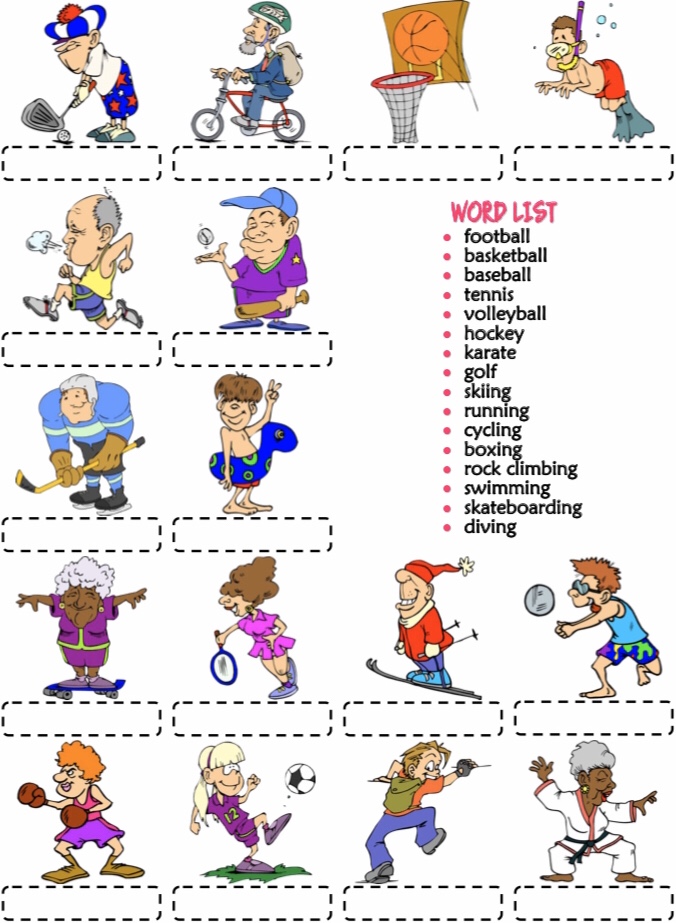 Vir: www.englishwsheets.comI LIKE ______________________________________________________________________________________________________________________________________________________I DON'T LIKE______________________________________________________________________________________________________________________________________________________